Дистанционное обучение. Образцовый ансамбль народной песни «Прялица»Задание от 18.03.2020г. первый год обучения, педагог Попова Д.А.1. Тема «Изучение скороговорок с четким произношением»А) Три сороки-тараторкиТараторили на горкеБ)Собирала МаргаритаМаргаритки на горе,Растеряла МаргаритаМаргаритки во дворе2. Повторение текста песни «В хороводе были мы»В хороводе были мы,Были мы, были мы.	Кого надо виделиВидели, видели.Красавицу девицу,Девицу, девицу.Встань, девица, подбодрись,Подбодрись, подбодрись.Вправо, влево повернись,Повернись, повернись.Ну-ка, ну-ка, потанцуй,Потанцуй, потанцуй.+ 1 куплет.Задание от 18.03.2020г.  младшая группа, педагог Богоявленская В.Н.Плясовые песни в 2х голосном изложении без сопровождения. «Ты рябинушка моя»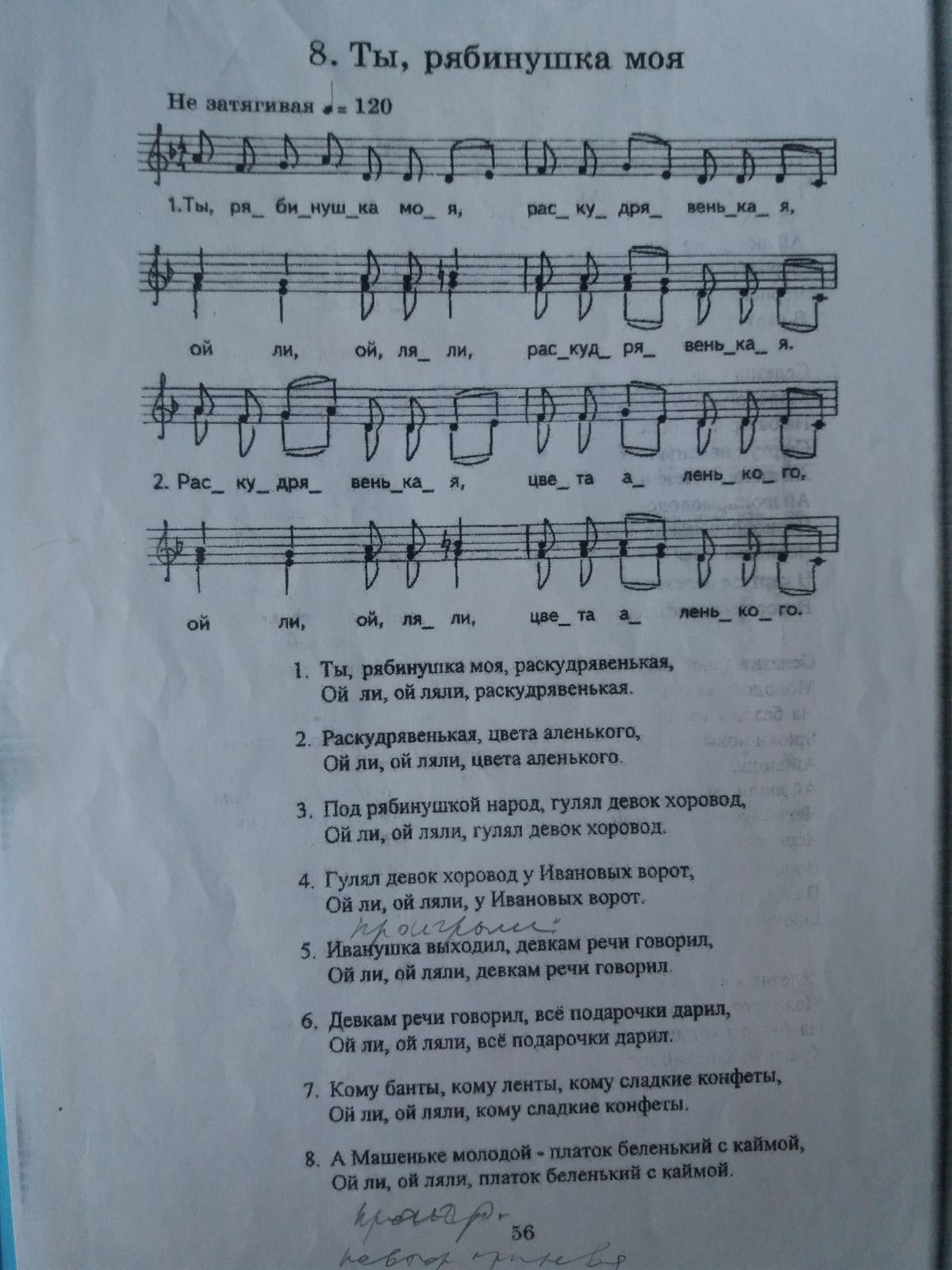 Задание от 18.03.2020г. старшая группа, педагог Богоявленская В.Н.Духовные стихи в 3-х голосном изложении.«Ты дороженька», «И шли голуби»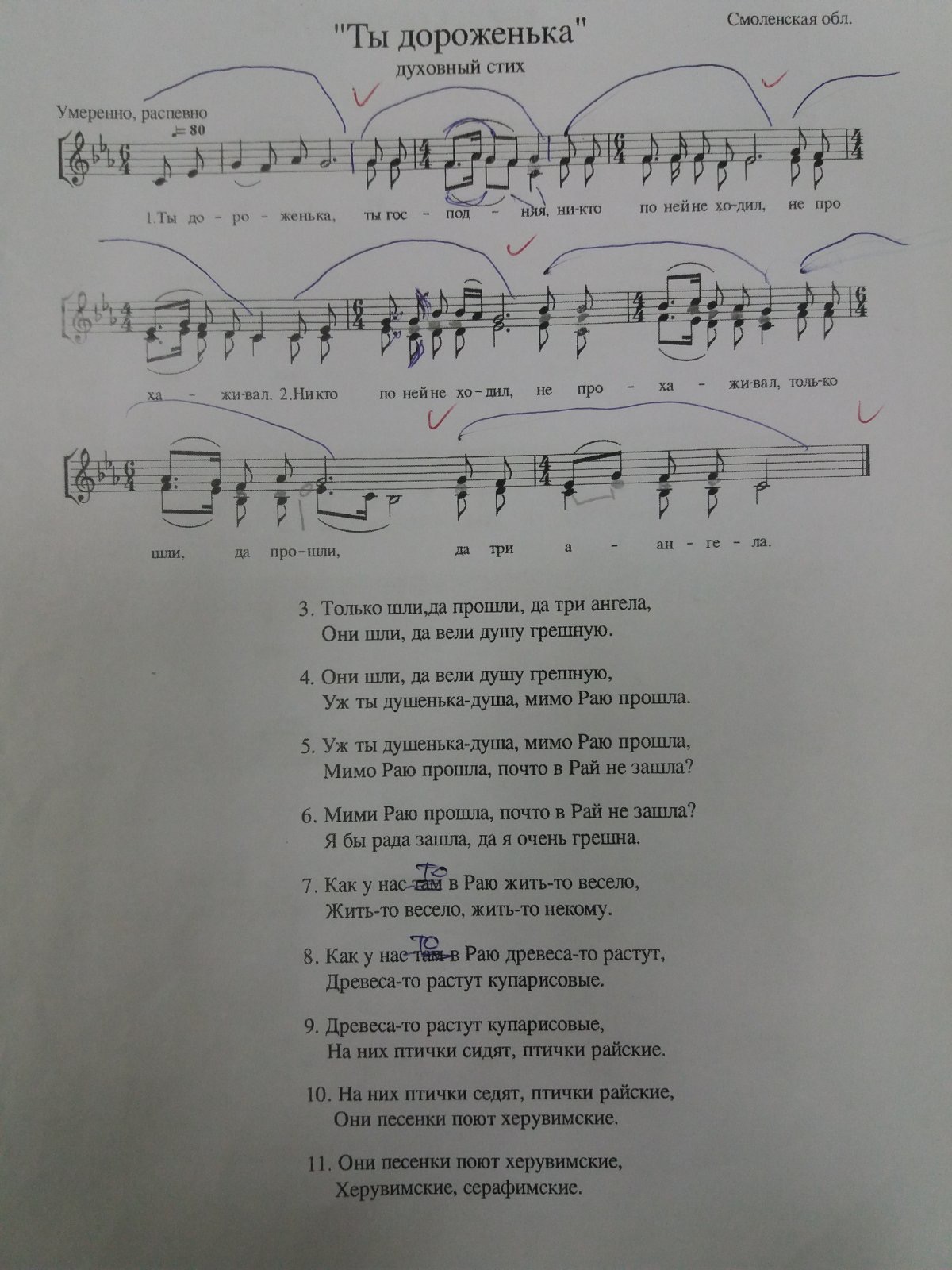 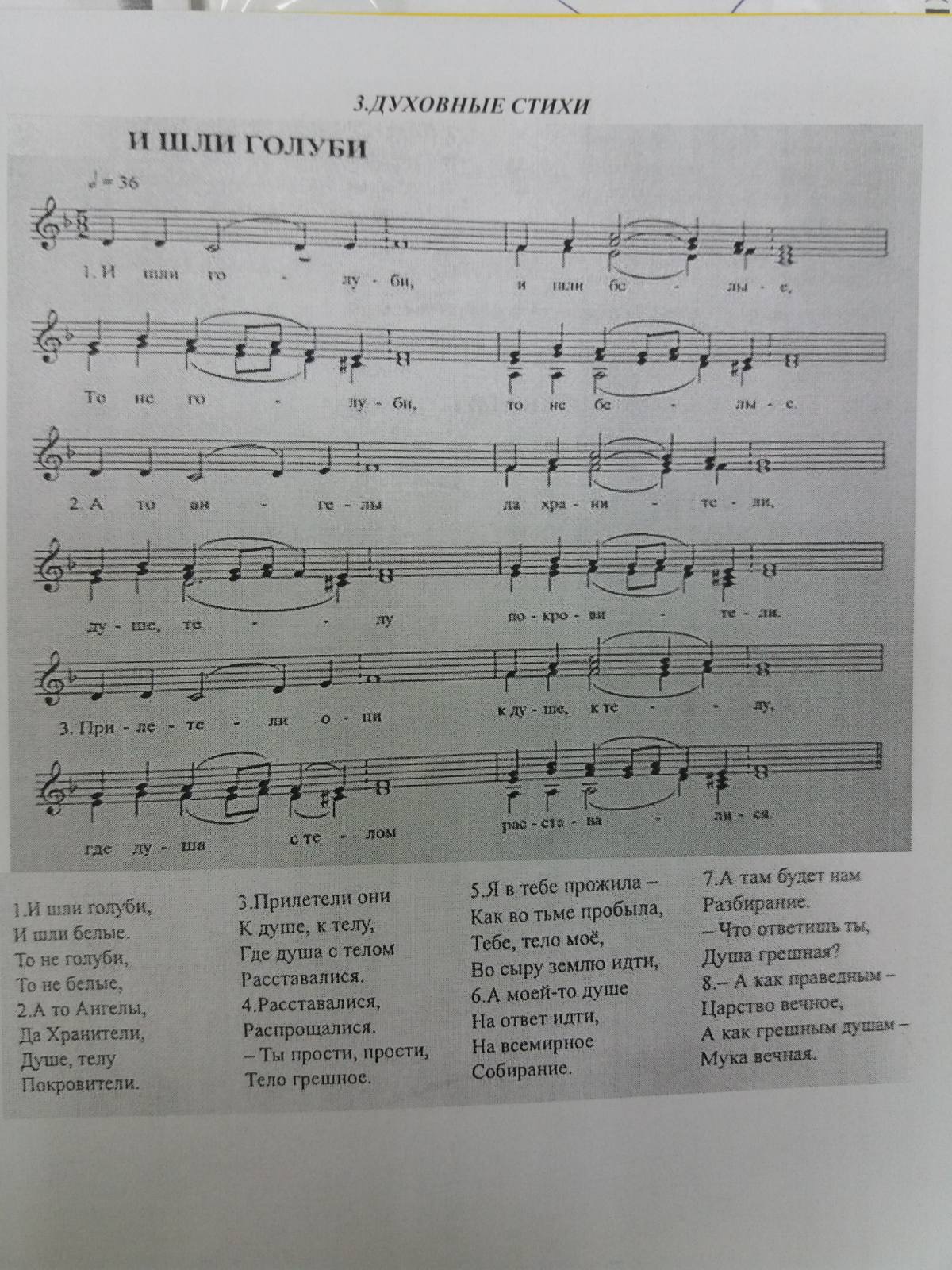 Задание от 19.03.2020г. средняя группа, педагог Богоявленская В.Н.Игра на народных музыкальных инструментах. Ударные - ложки. «Матаня» Крыловая песня «Я пучочки вязала».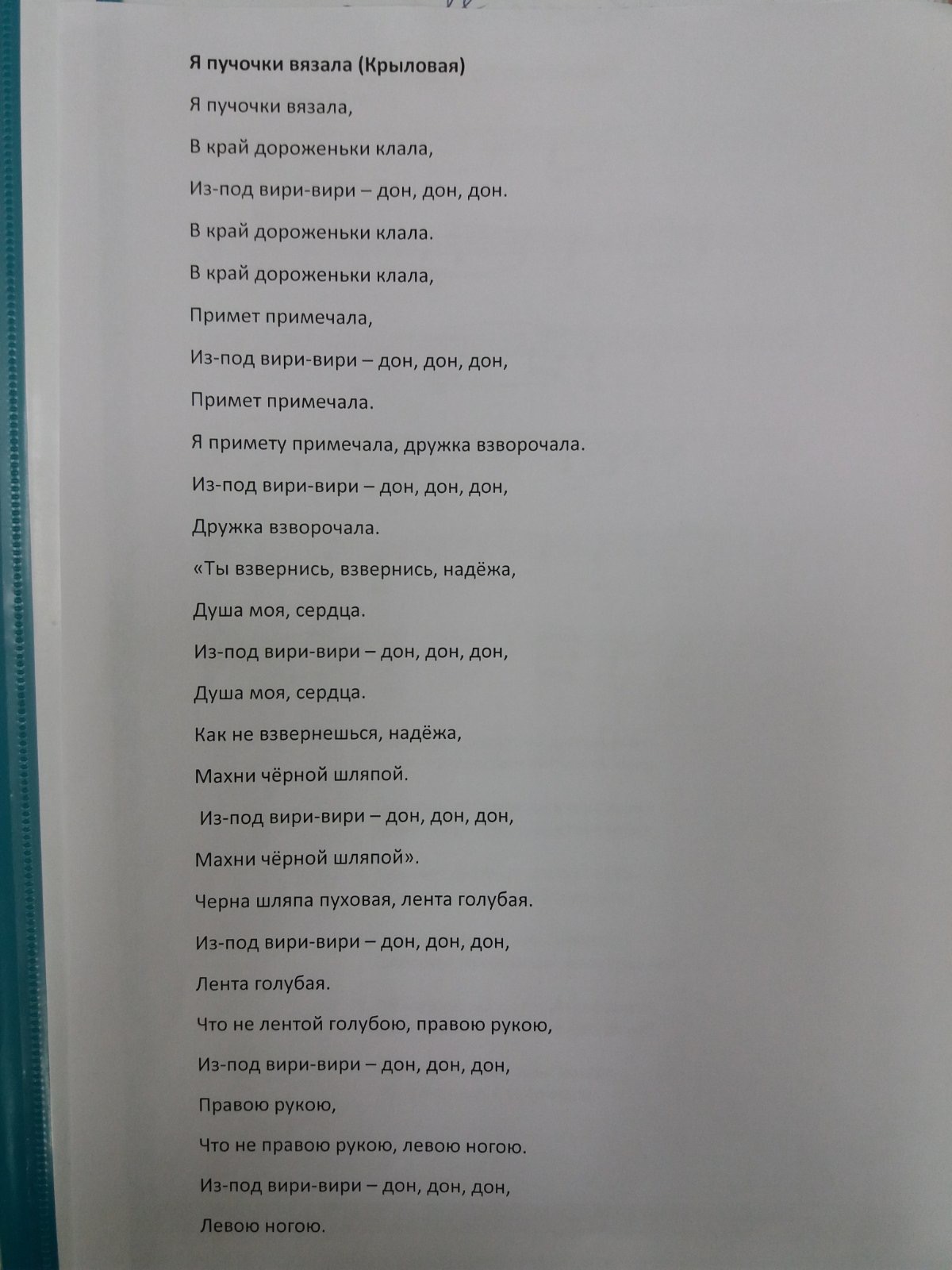 Выполненные задания присылать в Viber-группы коллектива.